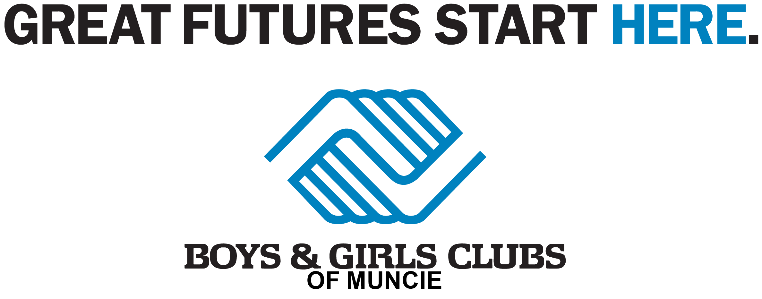 TITLE:			Office CoordinatorPROFILE SOURCE:		Office CoordinatorDEPARTMENT:		AdministrationREPORTS TO:		Chief Operating Officer
FLSA STATUS:		Part Time  (25-29.5 Hours)PRIMARY FUNCTION:	This position will play an important role in customer service and organizational strength at Madison St. site. The office coordinator will handle payroll, payables, deposits, respond to calls and emails, and maintain organization in the workplace. KEY ROLES (Essential Job Responsibilities):Office ManagementAdministrative duties: Provides administrative support for the Senior Leadership Team, including scheduling and coordinating meetings, appointments, and/or other similar activities for administration, which may include coordinating travel and lodging arrangements where appropriate. Manages the reception area and member services desk to ensure member services, effective telephone and mail communications both internally and externally to maintain professional image. Work with the Chief Executive Officer, Leadership Team and Board of Directors as needed on administrative tasks. This can include calls for maintenance repairs, vendor contracts and services and weekly schedules for program and staffing. Coordinates with the COO and bookkeeper to ensure accurate and timely processing of deposits, accounts payables, payroll and petty cash. Supervises the maintenance of office equipment, including copier, fax machine etc. Perform other duties as required.Picks up/drops off mail from/to USPS.Record deposits daily in QuickBooks Process credit card transactions as needed Prepare deposits for the bank(s)Old National BankFirst Merchants Bank Prepare invoices/bills/purchases for Whitinger Process & stamp letters & payables, etc.Prepare Credit Card invoice with expenses.Turn in copier counts.File all payroll, payables and other necessary documents.Schedule appointments for CEO and others as necessary.CommunicationParticipate in administrative staff meetings;Provide administrative support for operations team; andGreet visitors mediate communication between customers and staffSupervisionSupervise and oversee administrative tasks.ADDITIONAL RESPONSIBILITIES:1.	May participate in special programs and/or events.2.	May be required to drive Club van.RELATIONSHIPS:Internal: Maintain close, daily contact with Club staff (professional and volunteer), Club members, and supervisor to receive/provide information, discuss issues, explain guidelines/ instructions; instruct; and advise/counsel.External: Maintain contact with external community groups, schools, members' parents and others to assist in resolving problems.MINIMUM QUALIFICATIONS:High School Diploma or equivalent and 3 years administrative experienceExcellent interpersonal skillsAbility to organize, direct, and coordinate processesStrong verbal and written communication skillsStrong organizational and analytical skillsAbove average working knowledge or Microsoft Office products and QuickBooksAbility to organize and supervise members in a safe environmentAbility to interact professionally with all staff including CEO and other senior management Ability to lift and move equipment up to 25 lbs. Computer use for extended periods of time.PREFERRED QUALIFICATIONS:Associate’s or Bachelor’s Degree from an accredited college or universityGeneral knowledge of and experience working with at-risk populationsDemonstrated experience in organization planning, program development, project management and supervision based on the developmental needs of young peoplePHYSICAL REQUIREMENTS/WORK ENVIRONMENT:Please evaluate and describe any physical skills, abilities or working conditions required to perform the essential duties of this position, as required by the Americans with Disabilities Act.The following statements regularly apply to the position:Employee is required to possess a valid driver’s license and is occasionally required to transport members in a company vehicleOccasionally required to travel to other Boys & Girls Club units & sites within the community using personal motor vehicleTo accomplish the position functions, individual is required to work:Irregular hours - OccasionallyAfternoons/Evenings - RegularlyWeekends -  OccasionallyDISCLAIMER:The information presented indicates the general nature and level of work expected of employees in this classification. It is not designed to contain, nor to be interpreted as, a comprehensive inventory of all duties, responsibilities, qualifications and objectives required of employees assigned to this job.Signed by:															Incumbent 					DateApproved by:															Supervisor					DateReviewed by:															Chief Executive Officer				Date